№  20                                                                                       «16 » марта 2022 г.         Совет сельского поселения Слаковский сельсовет муниципального района Альшеевский район Республики Башкортостан направляет на заключение (согласование) проект решения о внесении изменений в решение Совета сельского поселения Слаковский сельсовет муниципального района  Альшеевский район Республики Башкортостан от 23 декабря 2021 года        № 109 «О бюджете сельского поселения Слаковский сельсовет муниципального района Альшеевский район Республики Башкортостан на 2022 год и на плановый период 2023 и 2024 годов»  согласно подпункта 2.1.1. пункта 2.1. Соглашения о мерах по социально-экономическому развитию и оздоровлению муниципальных финансов сельского поселения Слаковский сельсовет муниципального района Альшеевский район Республики Башкортостан.Глава сельского поселения                                    М.М. Мухтасимов БАШҠОРТОСТАН РЕСПУБЛИКАҺЫӘЛШӘЙ РАЙОНЫМУНИЦИПАЛЬ РАЙОНЫНЫҢЫҪЛАК АУЫЛ СОВЕТЫАУЫЛ БИЛӘМӘҺЕ СОВЕТЫ (БАШҠОРТОСТАН  РЕСПУБЛИКАҺЫ  ӘЛШӘЙ  РАЙОНЫ  ЫҪЛАК   АУЫЛ  СОВЕТЫ)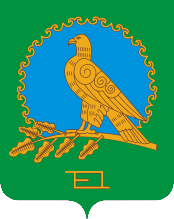 СОВЕТ СЕЛЬСКОГО ПОСЕЛЕНИЯСЛАКОВСКИЙ СЕЛЬСОВЕТМУНИЦИПАЛЬНОГО РАЙОНААЛЬШЕЕВСКИЙ РАЙОНРЕСПУБЛИКИБАШКОРТОСТАН(СЛАКОВСКИЙ  СЕЛЬСОВЕТ АЛЬШЕЕВСКОГО  РАЙОНА  РЕСПУБЛИКИ  БАШКОРТОСТАН)Финансовое управление администрации муниципального района Альшеевский районРеспублики Башкортостан